У ВАС ЕСТЬ ВОПРОСЫ О ЕДИНОМ НАЛОГОВОМ СЧЁТЕ?Специальный чат-бот «ПОМОЩНИК ПО ЕНС»  в телеграм-канале поможет разобраться с жизненными ситуациями налогоплательщиков, связанными с ЕНС.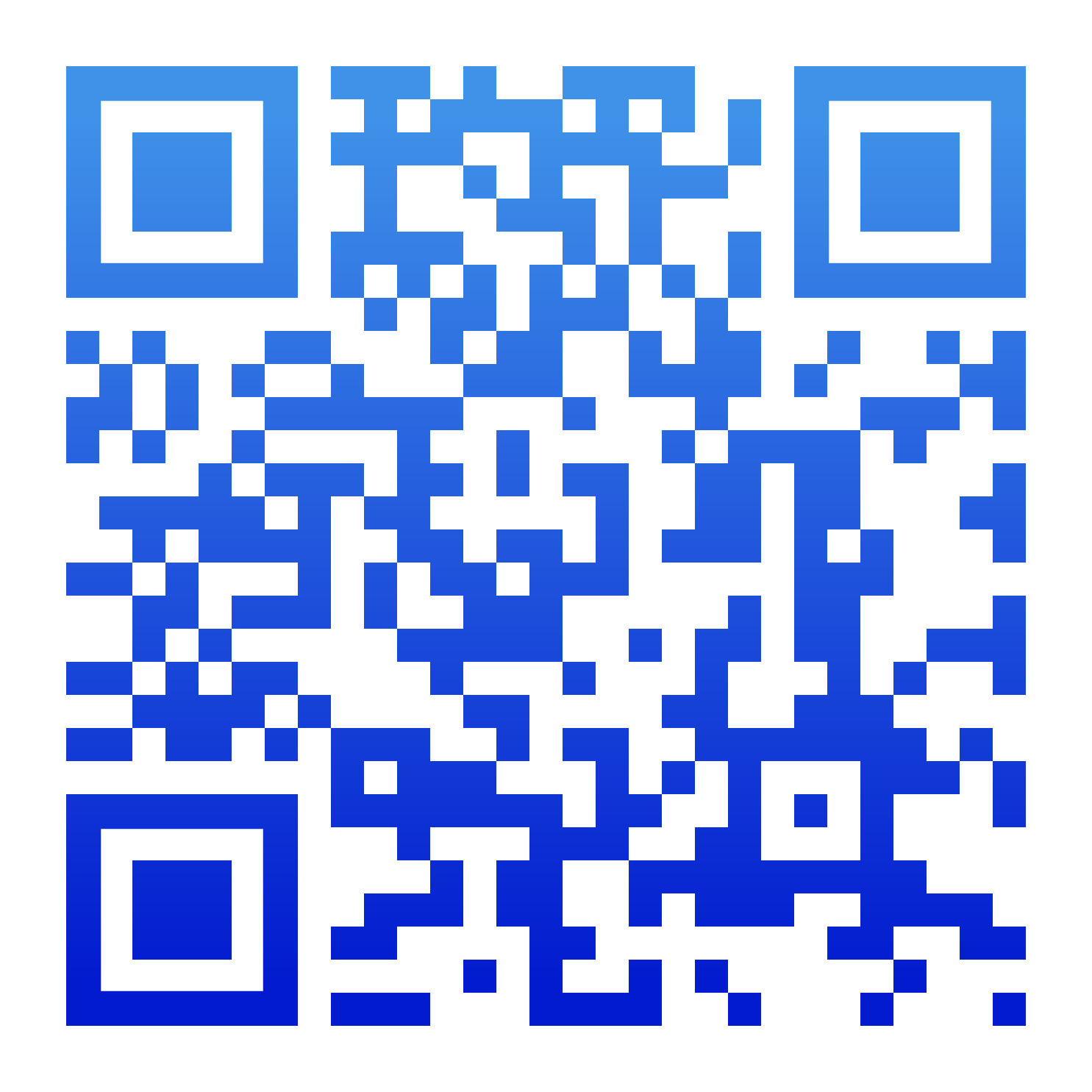 Если Вы не можете перейти по QR-коду, наберите в поисковик телеграма @fns_checker_botМежрайонная ИФНС России №3 по Ярославской области